ŠipkyPřipomínám symboliku šipek:Domluva: 	     - jeden krok dopředu     - jeden krok dozadu      - stůjÚkol 1	Doplň do vynechaných polí číslo, tak aby byl zápis pomocí šipek pravdivý.Úkol 2	Doplň do vynechaných polí šipky, tak aby byl zápis pomocí šipek pravdivý.Úkol 3	Doplň do příkladu co nejmenší počet šipek, tak aby byl zápis pravdivý. V každém políčku musí být šipky, nemůžeš využít znaménko .PavučinyNa začátek opět připomenutí tří základních pravidel.1. Ve směru šipky se vždy přičítá kladné číslo.2. Šipky, které mají stejnou barvu, přičítají stejná čísla.3. Šipky, které mají různou barvu, přičítají různá čísla.Úkol:  Vyřeš pavučiny. Do koleček v pavučinách dopiš správná čísla a ke každé šipce zapiš do čtverečku číslo, které daná šipka přičítá.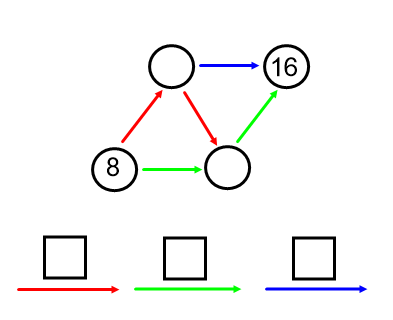 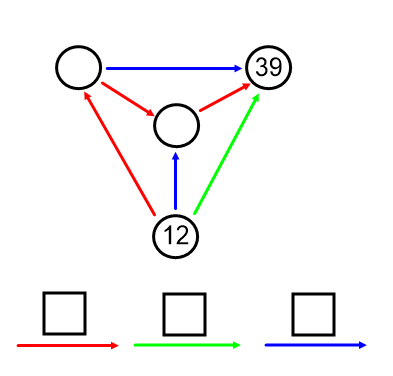 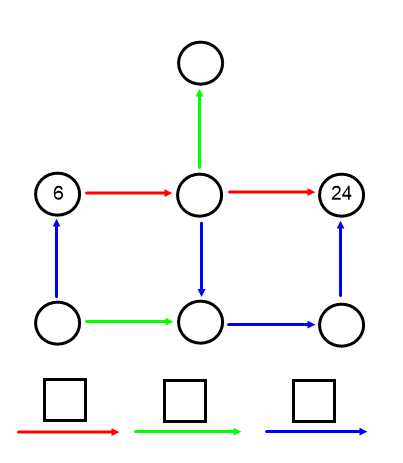 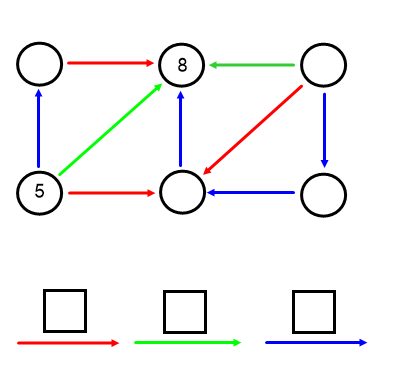 211658S98253164608174941001215173231275051